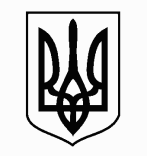 ЗАПОРІЗЬКА МІСЬКА РАДАДЕПАРТАМЕНТ ОСВІТИ І НАУКИНАУКОВО-МЕТОДИЧНИЙ ЦЕНТРвул. Леоніда Жаботинського, . Запоріжжя, 69037тел. (061) 224-08-37, факс: (061) 224-08-36, E-mail: iamczap@gmail.com, Код ЄДРПОУ 3757309421.09.2018№03-04/818Завідувачам районних методичних кабінетівКерівникам закладів освіти м. ЗапоріжжяПро додаткову реєстрацію педагогів до міського проекту «Міські методичні навчання»Повідомляємо Вам,  що згідно з планом  роботи департаменту освіти і науки Запорізької міської ради на 2018-2019 навчальний рік протягом  поточного навчального року буде продовжена реалізація міського методичного проекту «Міські методичні навчання» (другий рік навчання: ІІІ та ІV сесії) за списками, складеними у 2017-2018 навчальному році.Варто додати, що ми винайшли можливість створення модуля «Дошкільна освіта», для участі в  якому запрошуємо вихователів закладів дошкільної освіти м. Запоріжжя. Навчання в означеному модулі триватиме протягом одного року.Крім того,  в межах проекту передбачені додаткові курси для вчителів математики, що триватимуть один рік: дистанційний математичний тренінг (підготовка до ЗНО),  практикум «Новітні технології на уроках математики» (використання мультимедійного комплексу) та тренінг «Розв'язування задач з параметрами в 9-11 класах». Рееєстрація на модуль дошкільної освіти та на математичні курси триває до 10.10.2019 за посиланням:https://docs.google.com/forms/d/e/1FAIpQLSeenqXf5u3Aq58n6DA5vFV18-ugO4rR8Ec-8Lbpuy0QC0NW3g/viewform?c=0&w=1За результатами реєстрації будуть укладені списки учасників і направлені до закладів освіти в інформаційному листі науково-методичного центру департаменту освіти і науки Запорізької міської ради.Просимо керівників закладів освіти довести зміст даного листа до відома відповідних осіб та сприяти участі педагогів у додатковій реєстрації до міського проекту «Міські методичні навчання».Завідувач  НМЦ                                                         			О.В.ГусакНагорнова, 224 09 44